 I3 digID livescan driver installation instructions for Windows 10 Operating System  *Administrator access to the computer is required when installing the driver. I3 Livescan Driver Installation Instructions using Google Chrome BrowserClick on “I3 digID Driver for Windows 10” at https://fadv.com/solutions/fingerprint-background-checks/livescan/After i3Installer is downloaded select the up arrow and select Show in Folder.
 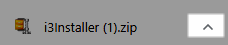 Double click i3Installer.zip.Right click I3Installer and select Extract… and then select Unzip.Double click i3Installer. Right click i3Install.bat and select Run as administrator. Select Yes at the prompt. Press any key to continue… Files are installed. Close the command window. Plug the I3 digID scanner into a USB port and restart the computer Install the First Advantage – Scanning ComponentClick on “Fingerprint Advantage – Scanning Component at https://fadv.com/solutions/fingerprint-background-checks/livescan/After aware-biocomponent.zip  is downloaded select the up arrow and select Open.
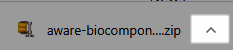 Double click aware-biocomponents-fadv exe.If you get this message, select Yes.
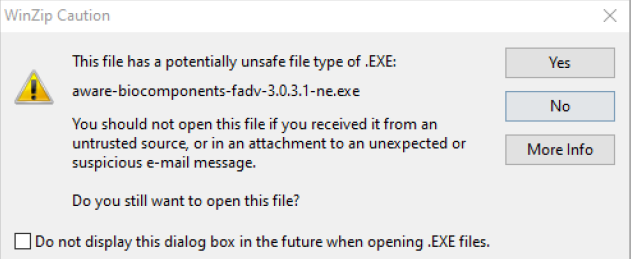 Select Next

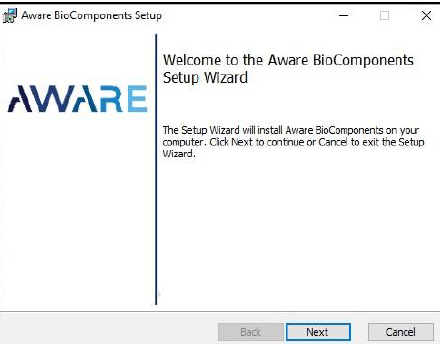 Check “I accept the terms in the License Agreement” and then select Next.

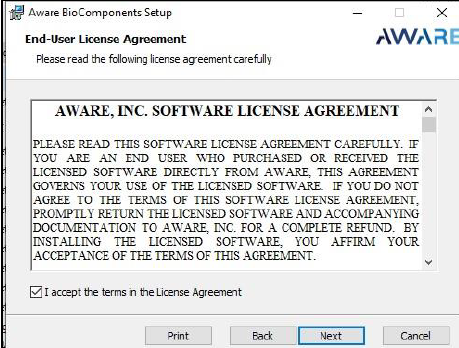 Select Next.
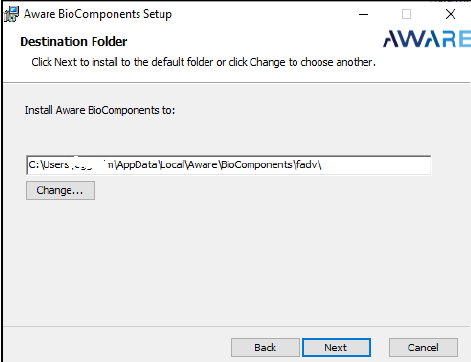 Click “Finish” to complete the installation.
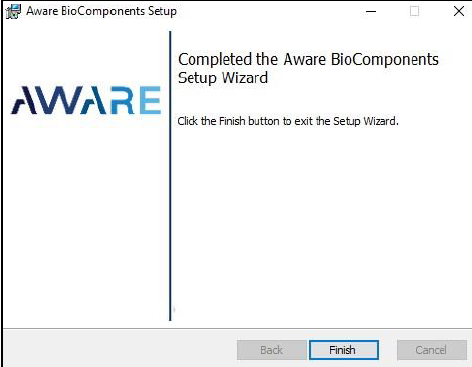 